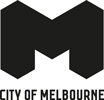 Melbourne Awards 2024Melburnian of the Year Selection Criteria Section A: Nominee Details Section B: Contact DetailsSection C: Melburnian of the YearTo be eligible the candidate must have: Made a significant impact within the City of Melbourne municipality.Citizenship or Permanent residency status in Australia. Note that:  The award will not be granted posthumously. Groups of people or couples may only be eligible in exceptional circumstances. Regard will be given to the nominee's achievements in the year immediately prior to the receipt of the Award, as well as their past achievements. A person may win the Award again in subsequent years if they make a further contribution or new achievement but may not win in consecutive years. In ensuring that the Melburnian of the Year recipients are representative of our diverse nation consideration may be given to: Gender Age Ethnicity Field of expertise Selection CriteriaProvide details of the person you wish to nominateNameIndustry/Field of expertiseBrief description of their contributionSupporting information (optional)List your own contact details Name OrganisationPositionPhone numberEmail address1. Is an inspirational role model for the Melbourne community. Consider the contribution being made and the circumstances under which it was delivered. Were the achievements as an individual or part of a group? Do they have an established reputation and history of achievement? 2. Demonstrates excellence in their chosen field and has significantly ‘put back’ into their field to benefit others. Consider the individual’s professional and personal achievements. Consider how the individual has gone above and beyond what is deemed to be their normal paid work practice. 3. Has made a significant contribution towards a sustainable, equitable and prosperous city. Consider if and how the individual has demonstrated innovation and leadership in their contribution to the city. What is the long-term impact on the city and/or community? Consider what the individual has done to raise the profile of Melbourne on a national and/or international level. 4. Has made a significant contribution which enhances people’s lives. Consider the individual’s community and voluntary activity. How has the contribution supported residents or the city, built bridges between different community sectors or changed behavior/circumstances? What are their future goals and likely impact? 5. Has public appeal, is appropriate, and has the capacity to successfully fulfill the role. Consider the individual’s public profile as well as availability and commitment to becoming an ambassador for the City of Melbourne. Consider previous recognition. 